Протоколзаседания Совета Саморегулируемой организацииРегиональной ассоциации оценщиков (Совета Ассоциации) от 16.11.2018 года Место проведения: г. Краснодар, ул. Комсомольская, 45.Всего членов в Совете Ассоциации — 8.В заседании участвуют 5 членов Совета Ассоциации.Присутствовали:Президент Совета Ассоциации Овчинников К.И.Члены Совета Ассоциации:Ужбанокова Лариса Шихамовна  – член Ассоциации;Брусова Елена Николаевна – член Ассоциации;Галактионов Александр Николаевич (по дов. Овчинников К.И.) – член Ассоциации.Немцов Михаил Алексеевич.Председательствующий на Заседании Совета Ассоциации Овчинников К.И.Секретарем назначена Абрамян М. Г.ПОВЕСТКА ДНЯОб исключении из членов Саморегулируемой организации Региональной ассоциации оценщиков.По первому вопросу повестки дня:Об исключении из членов Саморегулируемой организации Региональной ассоциации оценщиков, выступил председатель заседания, Президент Совета Ассоциации Овчинников К. И., который довел до сведения присутствующих, что в Ассоциацию поступило предписание Управления Федеральной службы государственной регистрации, кадастра и картографии по Краснодарскому краю от 10.07.2018, № 09-637/24133, а также рекомендации Дисциплинарного Комитета по исключению оценщиков,  на основании которого Председатель заседания Президент Совета Ассоциации Овчинников К.И. предложил исключить из членов Саморегулируемой организации Региональной ассоциации оценщиков: Голосовали:За - 5;Против - 0;Воздержалось — 0.Решили: Исключить из членов Саморегулируемой организации Региональной ассоциации оценщиков согласно списка.Председатель заседания                                                       К. И. ОвчинниковСекретарь заседания                                                            М. Г. Абрамян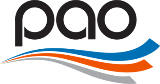 САМОРЕГУЛИРУЕМАЯ ОРГАНИЗАЦИЯРЕГИОНАЛЬНАЯ АССОЦИАЦИЯ ОЦЕНЩИКОВюр.адрес: Россия, 350062, г. Краснодар, ул.Атарбекова, 5/1факт.адрес: Россия, 350001, г. Краснодар, 
ул. Адыгейская набережная, д.98тел./факс: 8(861) 201-14-04e-mail: sro.raoyufo@gmail.com  web-сайт: www.srorao.ru 00077Садовская ТатьянаМаксимовна00162Ковалевская ОльгаСергеевна00217Зотина ОльгаВладимировна00232КоротковаОксанаВалериевна00313ЧиркинаМарияПавловна00382СтефановСергейЕвгеньевич00386ДедовСергейВладимирович00393ШайновДаниилСергеевич00395ПрипайчевВадимОлегович00404СипягинаГузальРавильевна00406ШараповаТатьянаВикторовна00409КосовцевАлексейАлексеевич00410СитниковАлександрСергеевич00415ГудковАндрейАлександрович00419ХрамоваИринаАлековна00427ПетренкоМаксимВалериевич00428КамневДаниилАлександрович00433Сидорова (Бекарева)ТатьянаМихайловна00434Верезубова (Чвара)ВероникаАндреевна00437ШелеповаМарияВладимировна00446ВоронецкийОлегЮлианович00447СтоцкийПетрВладимирович00458ЛисаковРоманАнатольевич00466ГулевичТамараМихайловна00467ХрамоваОлесяЕвгеньевна00473ВовкВикторияСергеевна00475КостюкМаксимСергеевич00479ЧурикьянВладимирКарпович00494МартыновАлександрВладимирович00496НехайАллаАйдамировна00497ЯкушеваНатальяСергеевна00498АнциферовИгорьЛеонидович00500ТопчиеваТатьянаВячеславна00501ЖидковаЛюдмилаИвановна00505ПучковДенисАлександрович00511АкулиничевАркадийНиколаевич00513КомылевичРоманЕвгеньевич00515ВдовиченкоОлегАлександрович00518КирилловВладиславЕвгеньевич00523ЧерновОлегВалерьевич00527ЛетучаяВиолеттаВалерьевна00528БадаловРустамРашидович00529ТрофимоваЕленаМихайловна00530БабановВладимирВладимирович00531СинюкАнтонИгоревич00535СерикИгорьЮрьевич00537РуппСветланаВалерьевна00542ПшидатокИнверАскерович00546ТолоковаСветланаСергеевна00549КолмаковАлександрБорисович00551ФедороваЕкатеринаИвановна00554ЛопатниковаГалинаВладимировна00559ЮрченкоАлександрСергеевич00562ЧуриковаМаринаАнатольевна00565БондареваЕлизаветаАлександровна00566ГаджиевМагомедзапирБулкадарович00569КуковенкоСергейПавлович00571ТимченкоНатальяАнатольевна00576АстафьевАндрейНиколаевич00577РазложкоЕленаИгоревна00578СтрижевскаяОксанаПетровна00580ГалдинаЕленаАлександровна00584КарапетянОганесДереникович00585ГоловинЭдуардВладимирович00587БлиновСтаниславВасильевич00591ГурьяновДенисАлександрович00593СеменоваЛюдмилаАлександровна00595ЕрофеевИгорьИгориевич00599МорозоваНатальяЮрьевна00600ВасильченкоСергейАлексеевич00604КривоваАннаВладимировна00605ГевондянАрменВладимирович00611ГаннычДмитрийАлександрович00614ПолторакРусланВикторович00616КарташевскаяЯнаАнатольевна00623НикифоровСвятославВикторович00624МорозоваТатьянаЮрьевна00632ЗайцевДмитрийАлександрович00633КалининДмитрийЮрьевич00634КарпенкоЕленаВладимировна00635ВоронковаАлинаПавловна00636ВиленцАлексейВикторович00637ПоповЕвгенийСергеевич00643ЧушикинаАлександраВладимировна00644СтульневДмитрийАлександрович00645РубиновичОльгаАнатольевна00647ХабироваКамилаРашитовна00651АртеменкоИринаВикторовна00654ПетроваВикторияИгоревна00659КочетковВиталийНиколаевич00662ШоровАнзорЮсуфович00665ИвницкийМаксимВикторович00667ГуськовДмитрийИгоревич00669ЕмтыльЗуриетМуратовна00670ЖурбаНиколайЛеонидович00672ЖурбаВадимНиколаевич00673ТоропцевОлегВячеславович00674СибиряковаАннаИгоревна00675МакаровОлегВасильевич00677БийгишиевАбдулмуслимБамматович00683ГильмановАльбертИльдарович00685КоваленкоАлександрЮрьевич00689ГаруновМагомедМагомед-Загидиевич00690МагомедовМагомедалиУмарович00692ШкутДенисАлексеевич00694ГрузденкоРоманВитальевич00696ФилипповаЛарисаАнатольевна00698АккузинДенисИванович00707СавранскаяАннаАлексеевна00708ШемякинАнтонЮрьевич00709АлексанянАрамВанушевич00713ШпаковАнтонАнатольевич00714МогачеваЕленаАлександровна00716ГурбенкоСергейСергеевич00717ЦарикНинаАндреевна00719ГореликоваАлинаАлександровна00729УльяновАлексейВладимирович00731ДавыдкинаНадеждаАлексеевна00734СорокинАндрейАлександрович00735МаксимовПетрВикторович00741АгасаровРоманИванович00742ЕрмаковаКсенияСергеевна00743СингееваМарияСергеевна00748АбитовЭльдарАсланович00751КоньковСергейВикторович00753ТрандинАлексейМихайлович00757НовосельцевПетрСергеевич00760ПальченкоДмитрийВячеславович00762РыжковДмитрийИгоревич00765ГлушаковАлександрСергеевич00766ПальченкоАлександрВячеславович00773МытыгаАлександрИванович00779БашкировВикторПетрович00785БогатыревАндрейВалентинович00786МелетоваАнастасияИвановна00791МажовЕвгенийСергеевич00795ЛузинаАннаВикторовна00801ЖуравлевВладиславМихайлович00802КарпенкоКристинаВячеславовна00805ХудяковаИринаНиколаевна00806ПоспеловСергейАнатольевич00808ЕрмаковДмитрийВасильевич00811ЩедовАлександрВикторович00812ГалкинВладимирСергеевич00813ХанЕленаРобертовна00815ТамбиеваЕленаВалерьевна00816ПермяковЕвгенийАнатольевич00817КалединаАленаНиколаевна00822ГаськоваЮлияВикторовна00824ДоминовАрнольдИгоревич00825ИсламагомедовБухадарОмарович00826АлипанаховаКсенияВасильевна00829ШаряфятдиновРушанРавилович00832БалейкоИринаАлександровна00556ГончаровРоманАндреевич00835ЗемлянскихМарияГригорьевна